Župa Presvetog Srca Isusova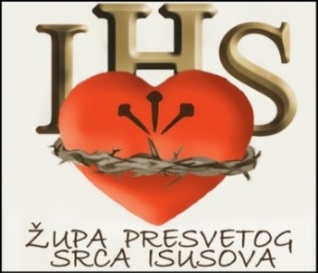 Palmotićeva 31, ZagrebŽUPNI LISTIĆ broj 30217. siječnja 2021. 2. NEDJELJA KROZ GODINUEvanđelje: Iv 1,35 – 42U ono vrijeme: Stajaše Ivan s dvojicom svojih učenika. Ugleda Isusa koji je onuda prolazio i reče: „Evo Jaganjca Božjega!“ Te njegove riječi čula ona dva njegova učenika pa pođoše za Isusom. Isus se obazre i vidjevši da idu za njim, upita ih: „Što tražite?“ Oni mu rekoše: „Rabbi“ - što znači: „Učitelju – gdje stanuješ?“ Reče im: „Dođite i vidjet ćete.“ Pođoše dakle i vidješe gdje stanuje i ostadoše kod njega onaj dan. Bila je otprilike deseta ura. Jedan od one dvojice, koji su čuvši Ivana pošli za Isusom, bijaše Andrija, brat Šimuna Petra. On najprije nađe svoga brata Šimuna i reče mu: „Našli smo Mesiju!“ - što znači „Krist – Pomazanik“. Dovede ga Isusu, a Isus ga pogleda i reče: „Ti si Šimun, sin Ivanov! Zvat ćeš se Kefa!“ - što znači „Petar – Stijena.“KomentarSvojim svjedočanstvom Ivan otvara oči svojim učenicima i čitateljima evanđelja: ovaj Isus, koji će se kao Jaganjac žrtvovati, je žuđeni i obećani Spasitelj iz moći grijeha i smrti, onaj kome je Ivan pripravio put, veći i jači od njega. Ivanovi učenici razumiju poruku, ostavljaju dosadašnjeg učitelja i slijede Isusa. Zašto ga slijede, što žele? Ne traže Isusovu kuću (prema evanđelju nije ju uopće posjedovao). Znati gdje stanuje znači upoznavati njega samoga: gdje je njegov pravi dom i zavičaj, odakle je došao, kamo ide, tko je zapravo on? Isus ih poziva k sebi – bila je otprilike deseta ura – vrijeme punine, ispunjenja spasenja za ovu dvojicu – i oni smiju ostati uz njega cijeli onaj dan. Ostali su ostatak svojega života, upoznali ga i vidjeli njegovu slavu (Iv 1,14). Za čitatelje vrijedi isti poziv – doći i vidjeti, i dijeliti s njime zajedništvo života. Pomoć postradalima u potresu možete uplatiti na račun Caritasa Sisačke biskupije. Detalji su ovdje: http://www.biskupija-sisak.hr/index.php/arhiv/6011-pomo-za-stradale-u-potresuS početkom nastave u školama nastavljamo i župni vjeronauk po redovitom rasporedu za pretškolce i učenike nižih razreda (1. do 4.) osnovne škole. Uz epidemiološke mjere nastavljamo po dosadašnjem rasporedu i pripravu za krizmu za učenike osmih razreda kao i susrete za srednjoškolce. Za ostale razrede odgađamo do ublažavanja mjera. Raspored sv. misa u Palmotićevoj:   nedjeljom 7; 8; 9.30; 11; 12.15; 16; 17; i 19 sati. Radnim danom: 6; 7; 8; 9; 12; 12.45; 17 i 18.30 		 Ispovijed uz sv. mise.Svaki ponedjeljak molimo krunicu na Kemenitim vratima u 20 sati.„Po katoličkoj liturgiji svi ljudi na cijeloj zemlji razmatraju istoga dana o istim stvarima i na taj se način učvršćuje svijest o katoličkom jedinstvu svih naroda. Vjernik, koji se moli liturgijski, pridružuje se korovima anđeoskim, koji neprestano hvale Tvorca i čovjek se zapravo na taj način već na ovoj zemlji počinje vježbati u onoj službi koju će pun radosti i ushićenja obavljati u vječnosti.“ (I.Merz, Duhovna obnova po liturgiji, Luč, br. 1, 1924., str. 11-17; Sabrana Djela, sv. 1., str. 173)www.ivanmerz.hr    -    e-mail: postulatura@ivanamerz.hrNedjelja 	(17.1.) 2. nedjelja kroz godinu; sv. Antun opat Egipat, (250.-356.); sv. Julijan S., pustinjak (377.)Ponedjeljak 	(18.1.) sv. Priska, mučenica (3. st.); sv. Margareta Ugarska, djev. (Budim, +1270.)Početak svjetske molitvene osmine za jedinstvo kršćana.Utorak 		(19.1.) sv. Mario, Marta, Abaco i Audif., mučenici (Rim, 4. st.); sv. Germanik, muč.(Turska,1. st.)Srijeda 		(20.1.) sv. Fabijan, papa i mučenik (+250.); sv. Sebastijan, muč. (+304.); sv. Henrik (Finska, +12.st.)Četvrtak 	(21.1.) sv. Agneza, djevica i mučenica (Rim,+4. st.); sv. Alban Roe i Th. Green, muč.(Engleska,+1642.)Petak 		(22.1.) sv. Vinko, mučenik (Španj.+304.); sv. Vinko Pallotti (+1850.); bl.dr.Laszlo Bath., (Beč,+1931.)Subota 		(23.1.) sv. Emerenzijana, muč. (+304.); sv. Andrija Chong, katehist, muč. (Koreja, 1808.-1840.)Nedjelja 	(24.1.) 3. nedjelja kroz godinu; sv. Franjo Saleški, biskup i crkv. nauč. (Francuska, Lyon, +1622.)Nedjelja Božje Riječi. Slavi se u 3. nedjelju kroz godinu. Ustanovio ju je Papa Franjo 2019. u povodu 1600. obljetnice smrti sv. Jeronima.Opširnije o ovima kao i o svima ostalim svetcima tijekom godine vidi ovdje:http://ivanmerz.hr/katolicki-kalendar-prema-rimskom-martirologiju/Evo Jaganjca Božjega!	Ovonedjeljna evanđeoska perikopa (Iv 1, 35-42) sadrži bogonosnu metaforu kojom je Ivan Krstitelj dvojici Isusovih učenika u tri riječi obznanio tko je Učitelj kojega žele nasljedovati. Odabravši ih kao naslovnu sintagmu ovog laičkog promišljanja, časkom se vraćam u srednjoškolsku golobradost. Na svetkovinu Tijelova 1971. godine prvi sam put kao pacijent Očne klinike KBC-a „Rebro“ na večernjoj misi u bolničkoj kapelici sv. Barbare razabrao i u skrovitost ljubopitljive nutrine pohranio te riječi: Evo Jaganjca Božjega.Čudesna slikovitost neodoljivih riječi ne prestaje me očaravati ni nakon pedeset godina. Dragoga Boga ustreptalo sam doživio u nezaboravnu djetinjem snu. S umiljatim janjetom razdragano sam se igrao na rodnim brežuljkastim Skokovima. Odrešito blejanje rasnoga stričeva ovna i danas rado šeretski oponašam, kad djeci milih prijatelja zgodimice uz uzglavlje pripovijedam u tom trenutku izmaštane priče.Često se sjetim svagda dirljiva prizora iz starozavjetne Knjige Postanka (22,13) koji – slava Svevišnjemu! – završava na najljepši način: Podiže Abraham oči i pogleda, i gle – za njim ovan, rogovima se zapleo u grmu. Tako Abraham ode, uzme ovna i prinese ga za žrtvu paljenicu mjesto svoga sina. S neznatno preinačenim imenima protagonista (Ibrahim, Ismail) tu sam priču najprije slušao od svoga prerano umrloga oca.U vjerotvornu dubinu iscjeljujuće i oslobađajuće zbiljnosti Jaganjca koji „oduzima grijehe svijeta“, kojemu vapijemo: „Smiluj nam se!“ i kojega molimo: „Daruj nam mir!“ u kolumnici se sa znanih razloga ne mogu pomnije udubljivati. Jednostavnim, na našoj župnoj misi dopadljivo pjevanim stihovima pjesmice Jaganjče Božji za nas to ovom zgodom čini hrvatski (zadarski!) svećenik i pjesnik Serafin Mičić (1913-2002.):Jaganjče Božji, / što si raspet bolju, / daj da budem ljiljan / u tvom polju. / Jaganjče Božji / s krunom trnja zrela, / daj da budem srna / s tvoga vrela. / Jaganjče Božji / u otajstvu skritu, / daj da budem zrno / u tvom žitu.Sead Ivan Muhamedagić Želite li da i drugi župljani, znanci ili prijatelji župni listić primaju e-poštom? Predložite im da pošalju e-poštu s naslovom „Želim ŽL e-poštom“ na info@ok-merz.hr    Ako ne želite primati župni listić učinite to na istu e-adresu.OBAVIJESTIMISLI  BLAŽENOGA  IVANA  MERZAKROZ OVAJ TJEDAN SE SPOMINJEMO